SIMBOLOS DE PELIGROSCROQUIS DE PELIGROS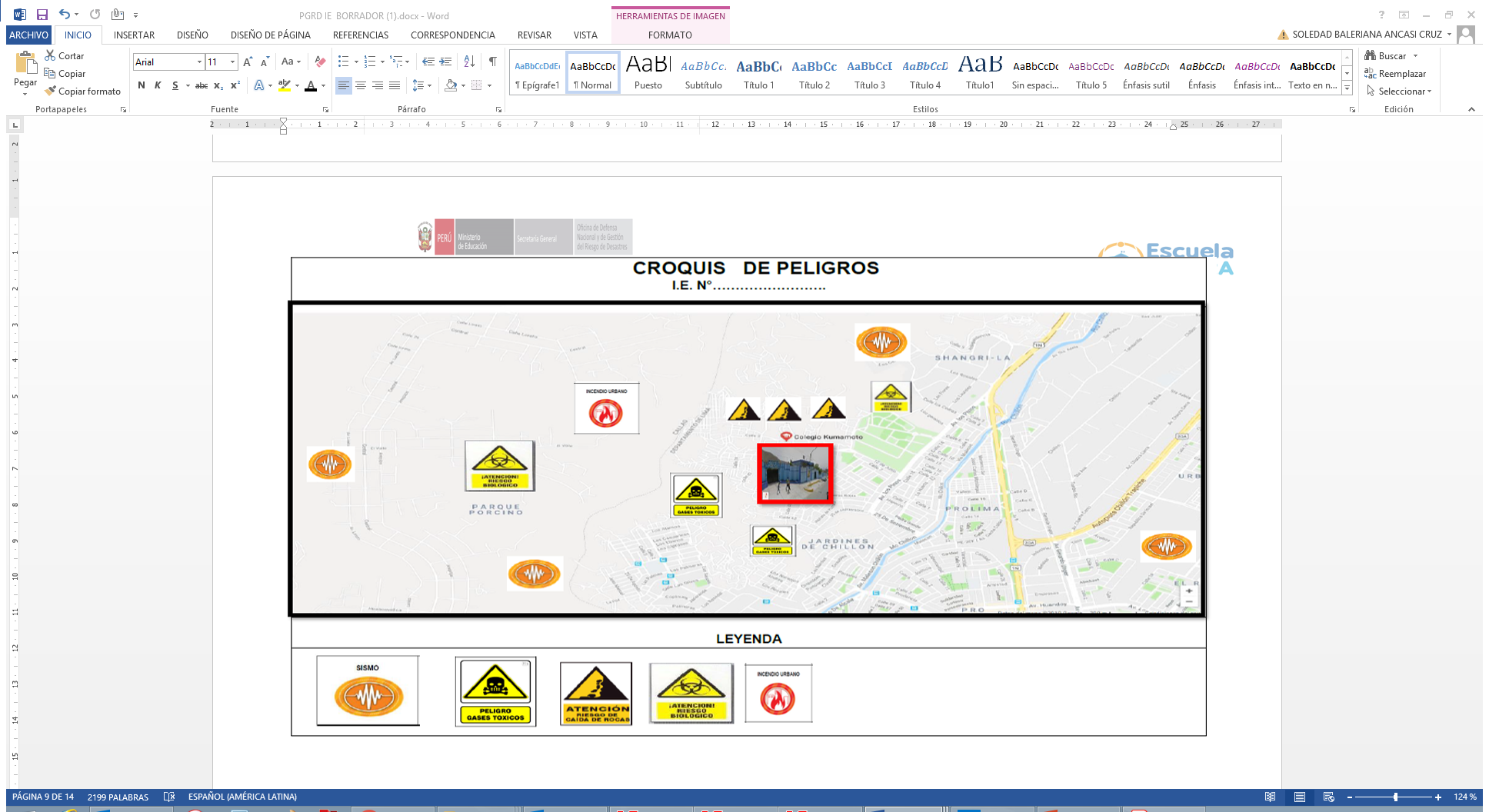 CROQUIS DE VULNERABILIDAD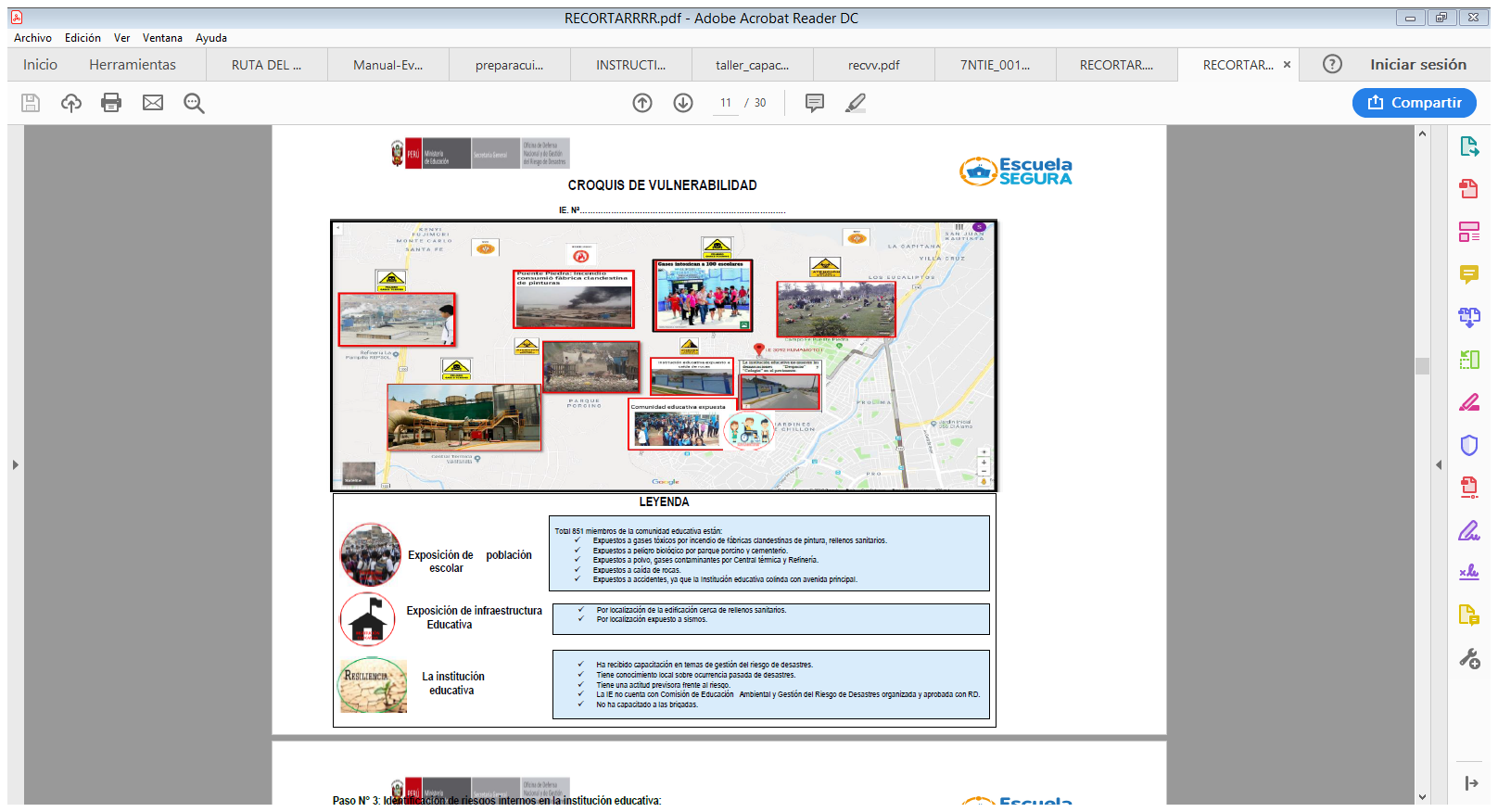 FOTOGRAFÍAS DE LOS RIESGOS Y CONDICIONES DE SEGURIDAD EN LA INFRAESTRUCTURA EDUCATIVA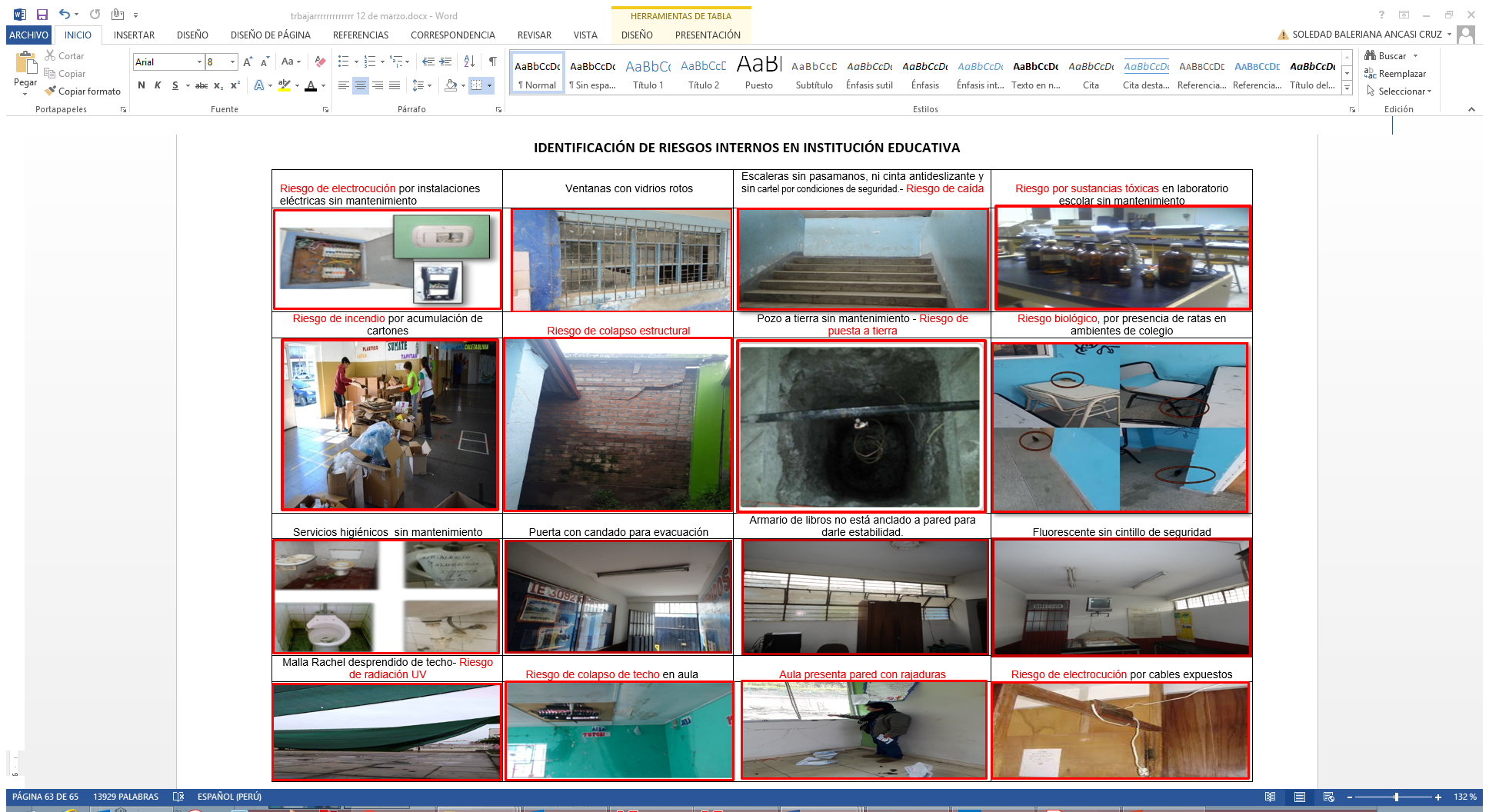 CROQUIS DE RIESGOS INTERNOS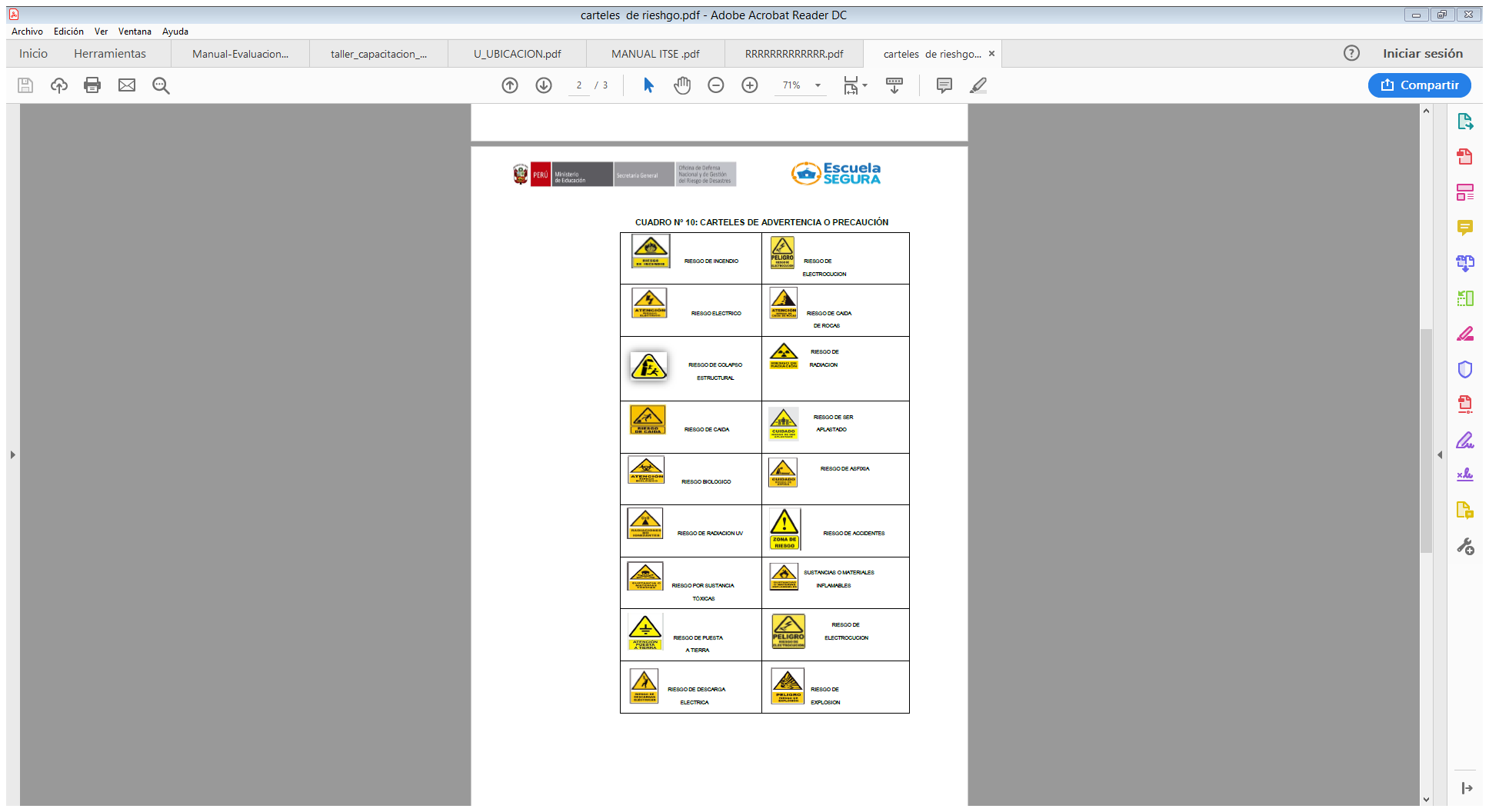 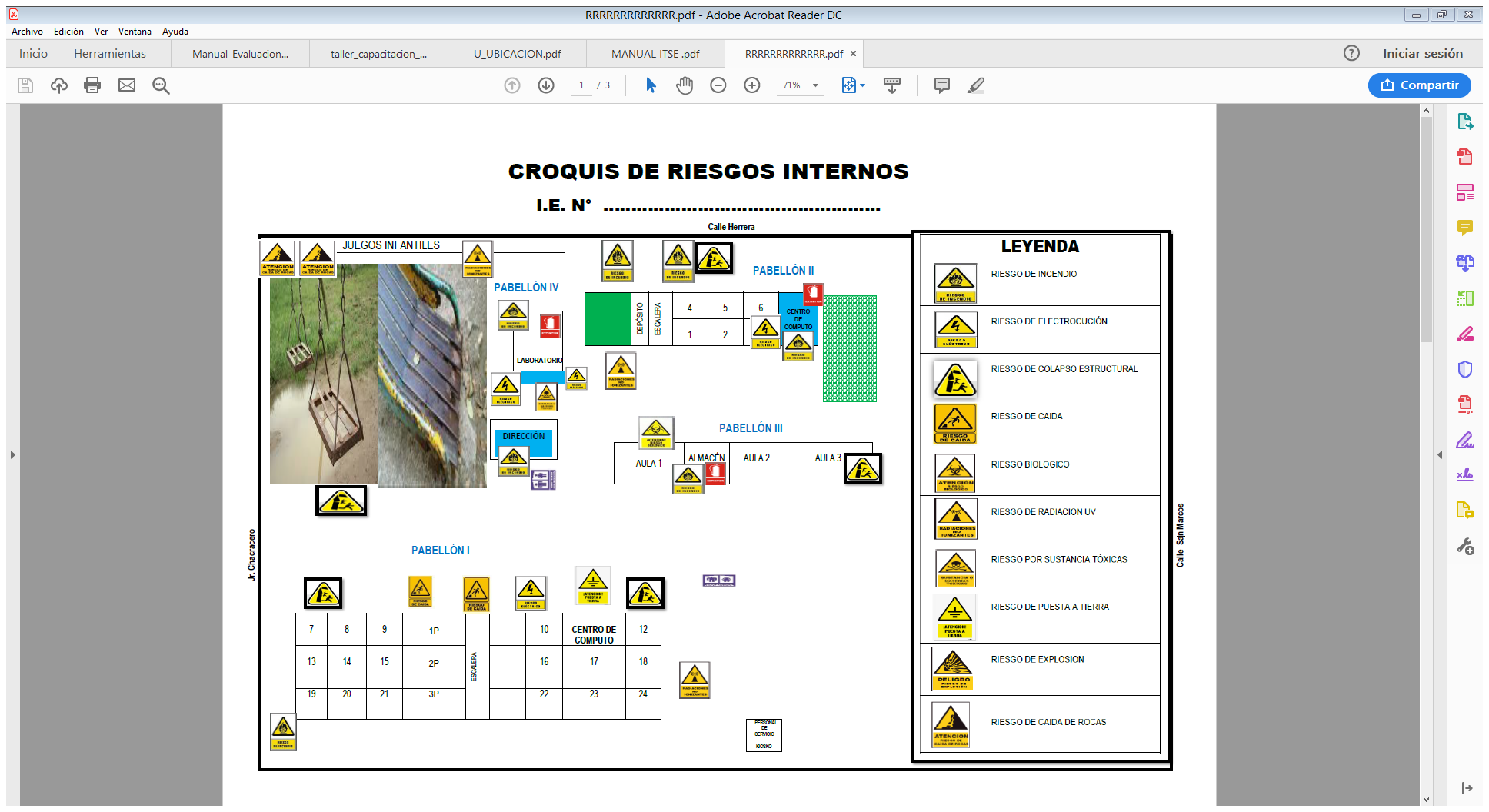 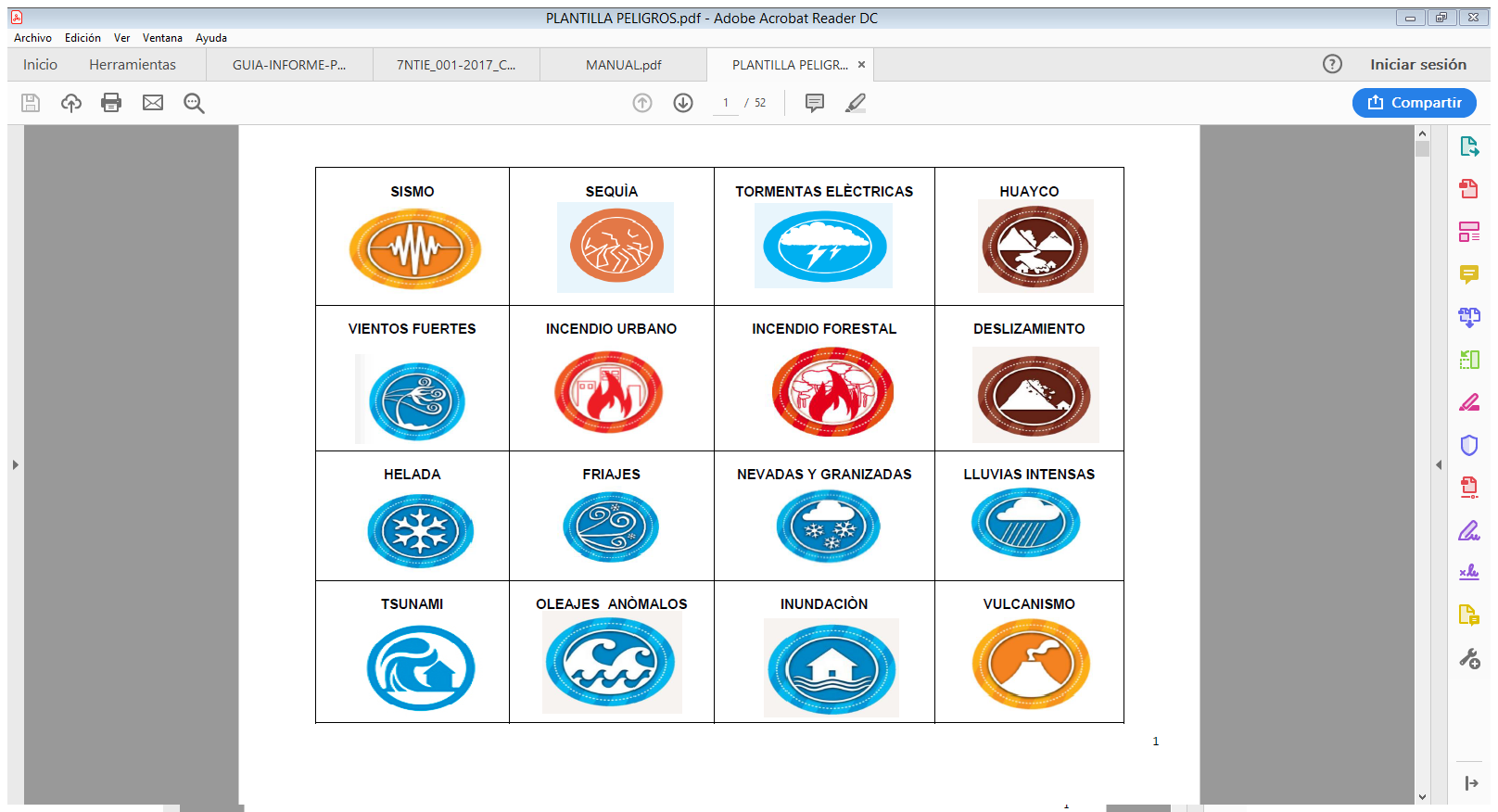 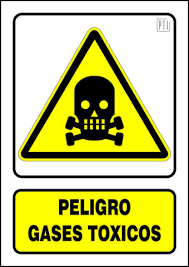 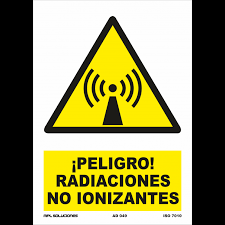 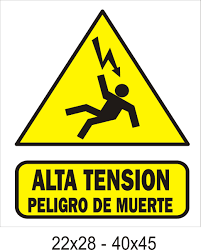 